Pour se créer un compte chez SciFinder :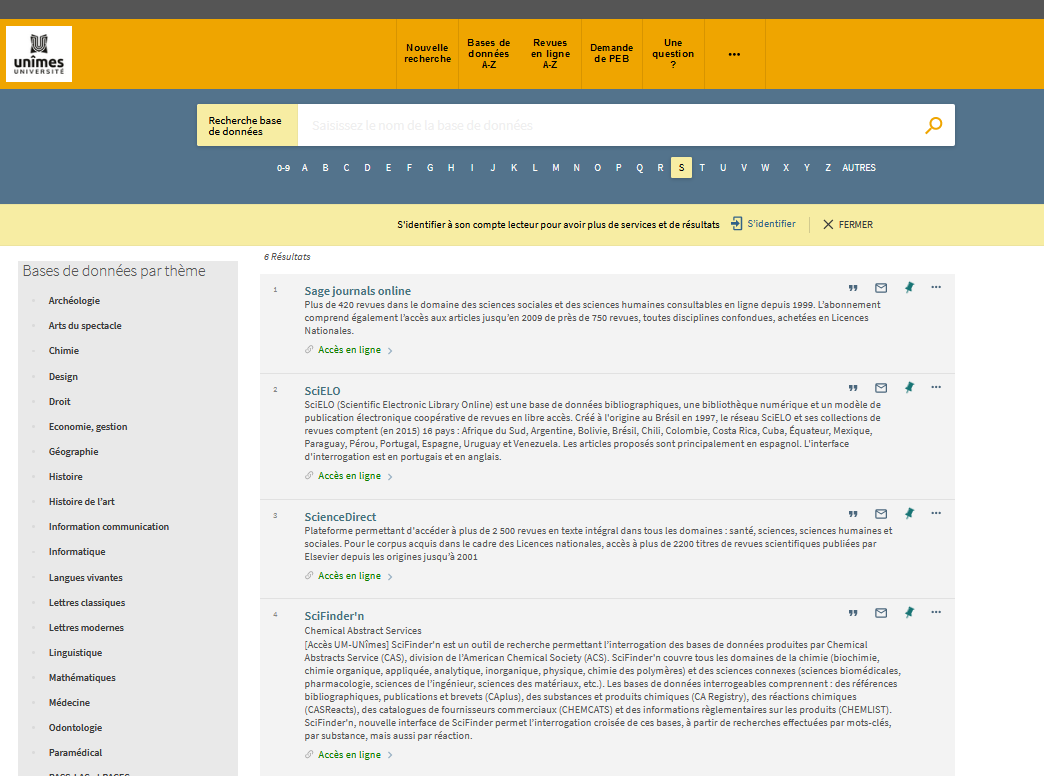 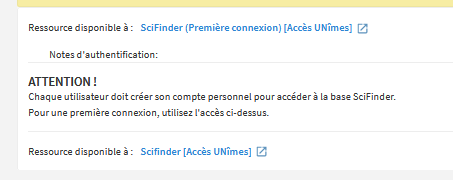 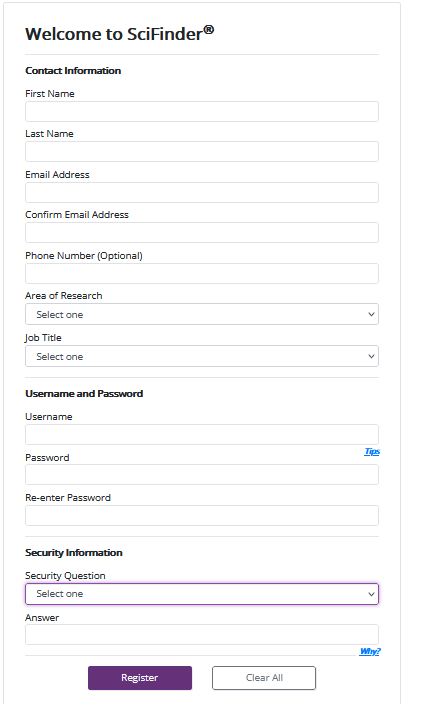 